СПб НИУ ИТМОкафедра ИПМПрограммирование интернет-приложенийЛабораторная работа № 6Разработка PHP-скриптаВариант 21205Работу выполнил:Студент II курсаГруппы № 2120Журавлев ВиталийСанкт-Петербург 2014 г.Цель работы:Разработать PHP-скрипт, определяющий попадание точки на координатную плоскость в заданную область и создать HTML-страницу, которая формирует данные для отправки их на обработку этим скриптом.Параметр R и координата точки должны передаваться скрипту посредством HTTP-запроса. Скрипт должен выполнять валидацию данных и возвращать HTML-страницу с таблицей, содержащей полученные параметры и результат вычислений - факт попадания или непопадания точки в область.Кроме того, ответ должен содержать данные о текущем времени и времени работы скрипта.Разработанная HTML-страница должна удовлетворять следующим требованиям:Для расположения текстовых и графических элементов необходимо использовать табличную верстку.Данные формы должны передаваться на обработку посредством GET-запроса.Таблицы стилей должны располагаться в самом веб-документе.При работе с CSS должно быть продемонстрировано использование селекторов атрибутов, селекторов псевдоклассов, селекторов псевдоэлементов, селекторов элементов а также такие свойства стилей CSS, как наследование и каскадирование.HTML-страница должна иметь "шапку", содержащую ФИО студента, номер группы и номер варианта. При оформлении шапки необходимо явным образом задать шрифт (fantasy), его цвет и размер в каскадной таблице стилей.Отступы элементов ввода должны задаваться в процентах.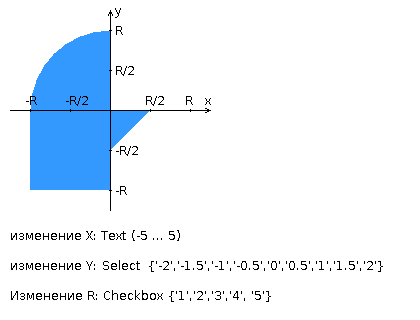 Код HTML-страницы:<!DOCTYPE html PUBLIC "-//W3C//DTD HTML 4.01 Transitional//RU""http://www.w3.org/TR/html4/loose.dtd"><html>	<head>		<title>Лабораторная работа №6</title>		<style>			table	{				margin: auto;				width:80%;				background-color: #F4F4F4;				border: 4px ridge darkgrey;			}			th	{				color:darkblue;				font-family:Fantasy;				font-size:22pt;			}			th:hover	{				color:red;			}			td	{				text-align: center;			}			td[type="text"]	{				background-color: #CFCFCF;				font-style:italic;				font-size:16pt;			}			td[type="text"]:first-letter	{				color: blue;				font-style:italic-bold;				font-size:18pt;			}			.input_elem	{				text-align: left;				padding-left:5%;			}			em	{			color: inherit !important;			font-style: inherit;			}		</style>	</head>	<body>		<form method="GET" action="script.php">			<table>				<tr>			<th COLSPAN="3">Журавлев В., <EM style="color:green">гр.2120</EM>, вар.21205</th>				</tr>				<tr>				<td colspan="3" type="text" color="white">Начальные данные:</td>				</tr>				<tr>					<td class="input_elem">X:						<input type="text" name="inputX">					</td>					<td class="input_elem">Y:							<select name="inputY">								<option value='-2'>-2</option>								<option value='-1.5'>-1.5</option>								<option value='-1'>-1</option>							<option selected value='-0.5'>-0.5</option>								<option value='0'>0</option>								<option value='0.5'>0.5</option>								<option value='1'>1</option>								<option value='1.5'>1.5</option>								<option value='2'>2</option>							</select>					</td>					<td class="input_elem">R:						<input type="Checkbox" name="inputR[]" value="1">1						<input type="Checkbox" name="inputR[]" value="2">2						<input type="Checkbox" name="inputR[]" value="3">3						<input type="Checkbox" name="inputR[]" value="4">4						<input type="Checkbox" name="inputR[]" value="5">5					</td>				</tr>				<tr>					<td colspan="3" type="text">График:</td>				</tr>				<tr>					<td COLSPAN="3">						<img src="graph.jpg">					</td>				</tr>				<tr>					<td COLSPAN="3">						<BR>						<input type="Submit" name="submit"/>					</td>				</tr>			</table>		</form>	</body></html> Код PHP-скрипта:<html>    <head>        <title>Results</title>    </head>    <body>		<?php			$start_time = microtime(true);			$x = $_GET['inputX']; 			$y = $_GET['inputY']; 			$RBox = $_GET['inputR'];			$N = count($RBox);			if (!is_numeric($x))			{				echo ("Неверный формат X!");			}			elseif(($x>5)||($x<-5))			{				echo ("X не попадает в заданный диапазон [-5, 5]!");			}			elseif (empty($RBox)) 			{				echo ("Не выбран параметр R!");			}			else			{				for($i=0; $i < $N; $i++)				{				  echo("Точка ($x ; $y),  Радиус $RBox[$i] - "); if (($x<=0)&&($y>=0)&&($x*$x+$y*$y<=$RBox[$i]*$RBox[$i])||(($x<=0)&&($y<=0)&&($x>=-$RBox[$i])&&($y>=-$RBox[$i]))||(($x>=0)&&($y<=0)&&($y>$x-$RBox[$i])))				  {				  echo("Попадает<BR>");				  }				  else echo("НЕ Попадает<BR>");				}			$exec_time = (microtime(true) - $start_time) * pow(10,6);			printf ("<BR>Время выполнения скрипта: ".$exec_time." мкс.<BR>");			echo ("Текущее время: ".date("H:i:s"));			}		?>    </body></html>Вывод:В ходе выполнения лабораторной работы я изучил основные правила работы с Языком Разметки Гипертекста (HTML), такие, как отправка данных с помощью форм, расположение элементов в окне и формирование верстки (в данном случае табличной). Так же я познакомился с Каскадными Таблицами Стилей (CSS), их синтаксисом при создании стиля отображения элементов и основными свойствами этих таблиц (каскадирование и наследование). В том числе я изучил такой язык программирования, как PHP: препроцессор гипертекста (PHP: Hypertext Preprocessor), который выполняет скрипты обработки данных